進修部105學年度第2學期第4次班會班會專題討論內容摘要「交通安全」宣導討論題綱 請舉出最容易被同學輕忽的駕駛行為，藉此加強同學行車安全         觀念，減少交通意外事故發生。討論內容摘要班級分享內容分享內容分享內容分享內容電子三甲事故十次九次快，不要因為一時趕時間就不遵守交通規則。一次快造成雙邊家庭悲劇，再次宣導，不要一時快，一時省麻煩，就不遵守交通規則。事故十次九次快，不要因為一時趕時間就不遵守交通規則。一次快造成雙邊家庭悲劇，再次宣導，不要一時快，一時省麻煩，就不遵守交通規則。事故十次九次快，不要因為一時趕時間就不遵守交通規則。一次快造成雙邊家庭悲劇，再次宣導，不要一時快，一時省麻煩，就不遵守交通規則。事故十次九次快，不要因為一時趕時間就不遵守交通規則。一次快造成雙邊家庭悲劇，再次宣導，不要一時快，一時省麻煩，就不遵守交通規則。機械三甲南投縣兩名女大學生騎機車雙載要回高中母校，在路口遇到綠燈變黃燈，一時心急想趕快通過，沒想到路口距離太長，黃燈變紅燈，機車遭左轉轎車撞上，其中一名女大生必須開刀住院觀察。提醒同學，要遵守交通規則，黃燈別搶快，安全才是回家唯一的路。南投縣兩名女大學生騎機車雙載要回高中母校，在路口遇到綠燈變黃燈，一時心急想趕快通過，沒想到路口距離太長，黃燈變紅燈，機車遭左轉轎車撞上，其中一名女大生必須開刀住院觀察。提醒同學，要遵守交通規則，黃燈別搶快，安全才是回家唯一的路。南投縣兩名女大學生騎機車雙載要回高中母校，在路口遇到綠燈變黃燈，一時心急想趕快通過，沒想到路口距離太長，黃燈變紅燈，機車遭左轉轎車撞上，其中一名女大生必須開刀住院觀察。提醒同學，要遵守交通規則，黃燈別搶快，安全才是回家唯一的路。南投縣兩名女大學生騎機車雙載要回高中母校，在路口遇到綠燈變黃燈，一時心急想趕快通過，沒想到路口距離太長，黃燈變紅燈，機車遭左轉轎車撞上，其中一名女大生必須開刀住院觀察。提醒同學，要遵守交通規則，黃燈別搶快，安全才是回家唯一的路。電機三甲1.安全帽扣環要扣。2.闖紅燈逆向行駛。3.駕車中玩手機。1.安全帽扣環要扣。2.闖紅燈逆向行駛。3.駕車中玩手機。4.酒後駕車。5.不要無照駕駛。4.酒後駕車。5.不要無照駕駛。工管三甲出校門口放慢，沒車再騎。不要併排騎車，還聊天。出校門口放慢，沒車再騎。不要併排騎車，還聊天。出校門口放慢，沒車再騎。不要併排騎車，還聊天。出校門口放慢，沒車再騎。不要併排騎車，還聊天。建築三甲側門停車場一出去，很多台車都會暫停在出門口右邊，一不小心，沒看到很容易撞到，加上如果後面有來車追撞，很危險。側門停車場一出去，很多台車都會暫停在出門口右邊，一不小心，沒看到很容易撞到，加上如果後面有來車追撞，很危險。側門停車場一出去，很多台車都會暫停在出門口右邊，一不小心，沒看到很容易撞到，加上如果後面有來車追撞，很危險。側門停車場一出去，很多台車都會暫停在出門口右邊，一不小心，沒看到很容易撞到，加上如果後面有來車追撞，很危險。企管三乙轉彎未打方向燈。闖紅燈。未戴安全帽。邊騎車邊滑手機。轉彎未打方向燈。闖紅燈。未戴安全帽。邊騎車邊滑手機。超速。未依規定兩段式左轉。行進中忽快忽慢。酒駕。超速。未依規定兩段式左轉。行進中忽快忽慢。酒駕。幼保三甲騎乘機車須戴安全帽。遵守交通規則。左、右轉時須打方向燈。騎乘機車須戴安全帽。遵守交通規則。左、右轉時須打方向燈。保持與前車安全距離。車速勿過快。車子要定期保養檢查。保持與前車安全距離。車速勿過快。車子要定期保養檢查。資管三甲機車紅燈右轉，綠燈左轉。安全帽未扣上(有戴上)。轉彎不打方向燈。蛇行騎在快車道上機車紅燈右轉，綠燈左轉。安全帽未扣上(有戴上)。轉彎不打方向燈。蛇行騎在快車道上邊騎/邊開低頭滑手機，講(話)電話。騎車戴耳機沒聽到喇叭聲搶快闖紅/黃燈。邊騎/邊開低頭滑手機，講(話)電話。騎車戴耳機沒聽到喇叭聲搶快闖紅/黃燈。資管三乙轉彎未打方向燈。行駛車速過快。行車聽音樂。未開車燈。轉彎未打方向燈。行駛車速過快。行車聽音樂。未開車燈。並排騎車。未依規定式左轉。未戴安全帽未扣帶子。並排騎車。未依規定式左轉。未戴安全帽未扣帶子。應外三甲同學最輕忽的駕駛行為是闖紅燈。常認為另一頭轉換綠燈，汽機車起步較慢，故心存僥倖闖紅燈，易造成反應不及相撞事故。應遵守交通號誌規則，依規定行駛勿急於一時造成事故。同學最輕忽的駕駛行為是闖紅燈。常認為另一頭轉換綠燈，汽機車起步較慢，故心存僥倖闖紅燈，易造成反應不及相撞事故。應遵守交通號誌規則，依規定行駛勿急於一時造成事故。同學最輕忽的駕駛行為是闖紅燈。常認為另一頭轉換綠燈，汽機車起步較慢，故心存僥倖闖紅燈，易造成反應不及相撞事故。應遵守交通號誌規則，依規定行駛勿急於一時造成事故。同學最輕忽的駕駛行為是闖紅燈。常認為另一頭轉換綠燈，汽機車起步較慢，故心存僥倖闖紅燈，易造成反應不及相撞事故。應遵守交通號誌規則，依規定行駛勿急於一時造成事故。金融三甲因為超車而超越雙黃(白)線，衝向對向車道。蛇行鑽車。搶黃燈導致與其他車輛擦撞。因為超車而超越雙黃(白)線，衝向對向車道。蛇行鑽車。搶黃燈導致與其他車輛擦撞。超速、闖紅燈。轉彎車輛禮讓直行車。未保持行車距離。超速、闖紅燈。轉彎車輛禮讓直行車。未保持行車距離。休運三甲超速。闖紅燈。並排機車。超速。闖紅燈。並排機車。違規左轉。使用行動裝置。蛇行。違規左轉。使用行動裝置。蛇行。休運三乙紅燈右轉。車速過快沒有保持安全距離紅燈右轉。車速過快沒有保持安全距離逆向闖紅燈逆向闖紅燈資工三乙開車發簡訊／微信等行為使駕駛無法專注眼前的視野。不開啟轉向燈，隨意變更車道使附近車輛無法知道該車輛的行駛方向。駕駛時間一長就容易引起疲勞，稍有不注意就會導致事故發生。酒駕／毒駕通常很難正常控制油門，剎車及方向盤，而在視覺和判斷能力也會受影響，容易造成極大的車禍機率。超速／蛇行也容易發生自摔，互撞的危險性發生。開車發簡訊／微信等行為使駕駛無法專注眼前的視野。不開啟轉向燈，隨意變更車道使附近車輛無法知道該車輛的行駛方向。駕駛時間一長就容易引起疲勞，稍有不注意就會導致事故發生。酒駕／毒駕通常很難正常控制油門，剎車及方向盤，而在視覺和判斷能力也會受影響，容易造成極大的車禍機率。超速／蛇行也容易發生自摔，互撞的危險性發生。開車發簡訊／微信等行為使駕駛無法專注眼前的視野。不開啟轉向燈，隨意變更車道使附近車輛無法知道該車輛的行駛方向。駕駛時間一長就容易引起疲勞，稍有不注意就會導致事故發生。酒駕／毒駕通常很難正常控制油門，剎車及方向盤，而在視覺和判斷能力也會受影響，容易造成極大的車禍機率。超速／蛇行也容易發生自摔，互撞的危險性發生。開車發簡訊／微信等行為使駕駛無法專注眼前的視野。不開啟轉向燈，隨意變更車道使附近車輛無法知道該車輛的行駛方向。駕駛時間一長就容易引起疲勞，稍有不注意就會導致事故發生。酒駕／毒駕通常很難正常控制油門，剎車及方向盤，而在視覺和判斷能力也會受影響，容易造成極大的車禍機率。超速／蛇行也容易發生自摔，互撞的危險性發生。觀光三甲請各位同學騎車慢一點，地板潮濕地很滑，安全帽帶全罩不要帶半罩，疲勞也不准騎車、開車以免發生意外，更不要酒駕!請各位同學騎車慢一點，地板潮濕地很滑，安全帽帶全罩不要帶半罩，疲勞也不准騎車、開車以免發生意外，更不要酒駕!請各位同學騎車慢一點，地板潮濕地很滑，安全帽帶全罩不要帶半罩，疲勞也不准騎車、開車以免發生意外，更不要酒駕!請各位同學騎車慢一點，地板潮濕地很滑，安全帽帶全罩不要帶半罩，疲勞也不准騎車、開車以免發生意外，更不要酒駕!觀光三乙出校門口注意同向對向車道的來車。勿貪圖方便逆向行駛。騎車速度過快，應減速慢行。沒注意交通號誌。出校門口注意同向對向車道的來車。勿貪圖方便逆向行駛。騎車速度過快，應減速慢行。沒注意交通號誌。駕駛中要戴安全帽。轉彎未打方向燈，導致擦撞。牽車或開車的同學未注意後方來車。駕駛中要戴安全帽。轉彎未打方向燈，導致擦撞。牽車或開車的同學未注意後方來車。觀光三丙馬路停看聽。轉彎請打方向燈。誤闖黃／紅燈不准邊滑手機邊騎車。馬路停看聽。轉彎請打方向燈。誤闖黃／紅燈不准邊滑手機邊騎車。不可併排騎車。不要隨便亂超車。注意小巷子。不可併排騎車。不要隨便亂超車。注意小巷子。妝彩三甲夜間騎車因疲勞而忘記開大燈和注意力不集中。夜間路上車少，使騎乘者速度加快，和增加闖紅黃燈的肇事率因趕時間而不守交通規則，車速加快。夜間騎車因疲勞而忘記開大燈和注意力不集中。夜間路上車少，使騎乘者速度加快，和增加闖紅黃燈的肇事率因趕時間而不守交通規則，車速加快。夜間騎車因疲勞而忘記開大燈和注意力不集中。夜間路上車少，使騎乘者速度加快，和增加闖紅黃燈的肇事率因趕時間而不守交通規則，車速加快。夜間騎車因疲勞而忘記開大燈和注意力不集中。夜間路上車少，使騎乘者速度加快，和增加闖紅黃燈的肇事率因趕時間而不守交通規則，車速加快。妝彩三乙大型車視野死角多，轉彎時還有「內輪差」，若和大型車並行，更容易被氣流影響騎車穩定性。汽機車轉彎或變換車道，必須打方向燈，儘管大家都知道這個規定，但很多駕駛為了貪圖方便，通常直接不打燈直接切入，導致後方駕駛得緊急煞車大型車視野死角多，轉彎時還有「內輪差」，若和大型車並行，更容易被氣流影響騎車穩定性。汽機車轉彎或變換車道，必須打方向燈，儘管大家都知道這個規定，但很多駕駛為了貪圖方便，通常直接不打燈直接切入，導致後方駕駛得緊急煞車大型車視野死角多，轉彎時還有「內輪差」，若和大型車並行，更容易被氣流影響騎車穩定性。汽機車轉彎或變換車道，必須打方向燈，儘管大家都知道這個規定，但很多駕駛為了貪圖方便，通常直接不打燈直接切入，導致後方駕駛得緊急煞車大型車視野死角多，轉彎時還有「內輪差」，若和大型車並行，更容易被氣流影響騎車穩定性。汽機車轉彎或變換車道，必須打方向燈，儘管大家都知道這個規定，但很多駕駛為了貪圖方便，通常直接不打燈直接切入，導致後方駕駛得緊急煞車   很容易釀成意外。追撞事故往往因為前方駕駛突然急煞，或者無預警變換車道，後車反應不及導致傷亡財損。騎車跟後座的人聊天，鬆懈注意力，未注意周遭人車，導致車禍。   很容易釀成意外。追撞事故往往因為前方駕駛突然急煞，或者無預警變換車道，後車反應不及導致傷亡財損。騎車跟後座的人聊天，鬆懈注意力，未注意周遭人車，導致車禍。   很容易釀成意外。追撞事故往往因為前方駕駛突然急煞，或者無預警變換車道，後車反應不及導致傷亡財損。騎車跟後座的人聊天，鬆懈注意力，未注意周遭人車，導致車禍。   很容易釀成意外。追撞事故往往因為前方駕駛突然急煞，或者無預警變換車道，後車反應不及導致傷亡財損。騎車跟後座的人聊天，鬆懈注意力，未注意周遭人車，導致車禍。創意三甲行車勿超車。勿亂超車。正常騎車。勿違規。行車勿超車。勿亂超車。正常騎車。勿違規。注意胎紋。坑洞水溝蓋盡量別騎。下坡路段跟雨天路段都要小心騎。注意胎紋。坑洞水溝蓋盡量別騎。下坡路段跟雨天路段都要小心騎。餐飲三甲騎車，開車看手機。任意變換車道(開車)。騎車，開車看手機。任意變換車道(開車)。疲勞駕駛。騎車吃東西。疲勞駕駛。騎車吃東西。餐飲三乙不打方向燈直接轉。未注視後照鏡來車。車速過快(趕回家、下班)。最近三寶多多，老人都不打方向燈，或汽車轉了才打，而有些人無視後照鏡直接轉彎，或沒有注意左右來車下班或趕回家大家車速都會過快，還是小心為上。不打方向燈直接轉。未注視後照鏡來車。車速過快(趕回家、下班)。最近三寶多多，老人都不打方向燈，或汽車轉了才打，而有些人無視後照鏡直接轉彎，或沒有注意左右來車下班或趕回家大家車速都會過快，還是小心為上。不打方向燈直接轉。未注視後照鏡來車。車速過快(趕回家、下班)。最近三寶多多，老人都不打方向燈，或汽車轉了才打，而有些人無視後照鏡直接轉彎，或沒有注意左右來車下班或趕回家大家車速都會過快，還是小心為上。不打方向燈直接轉。未注視後照鏡來車。車速過快(趕回家、下班)。最近三寶多多，老人都不打方向燈，或汽車轉了才打，而有些人無視後照鏡直接轉彎，或沒有注意左右來車下班或趕回家大家車速都會過快，還是小心為上。機械二甲紅燈右轉危險，容易犯錯。行車滑手機，容易發生交通事故。行機車未兩段式待轉而發生交通事故。行車抽菸行為不恰當，被舉發拍照，罰錢之於還要花時間上交通安全課程。搶黃燈，行車速度過快，發生意外不容忽視。紅燈右轉危險，容易犯錯。行車滑手機，容易發生交通事故。行機車未兩段式待轉而發生交通事故。行車抽菸行為不恰當，被舉發拍照，罰錢之於還要花時間上交通安全課程。搶黃燈，行車速度過快，發生意外不容忽視。十字路口閃黃燈，車道左方車(B)要讓右方車(A)先過，容易轉彎發生車禍，開車注意先行權。酒駕行車是不能發生，拿別人生命開玩笑，喝酒就搭沒喝酒的人車回家，免於責罰也保障別人生命安全。十字路口閃黃燈，車道左方車(B)要讓右方車(A)先過，容易轉彎發生車禍，開車注意先行權。酒駕行車是不能發生，拿別人生命開玩笑，喝酒就搭沒喝酒的人車回家，免於責罰也保障別人生命安全。電機二甲闖紅燈，非二段式左轉，紅燈右轉。闖紅燈，非二段式左轉，紅燈右轉。闖紅燈，非二段式左轉，紅燈右轉。闖紅燈，非二段式左轉，紅燈右轉。電機二乙騎乘機車和駕駛汽車，應避免使用手機，盡量用免持聽筒。騎乘機車務必戴安全帽。酒後勿騎機車和駕駛汽車，應該成大眾運輸工具或代駕。不酒駕，不超速，不飆車，不違規。騎乘機車和駕駛汽車，應避免使用手機，盡量用免持聽筒。騎乘機車務必戴安全帽。酒後勿騎機車和駕駛汽車，應該成大眾運輸工具或代駕。不酒駕，不超速，不飆車，不違規。騎乘機車和駕駛汽車，應避免使用手機，盡量用免持聽筒。騎乘機車務必戴安全帽。酒後勿騎機車和駕駛汽車，應該成大眾運輸工具或代駕。不酒駕，不超速，不飆車，不違規。騎乘機車和駕駛汽車，應避免使用手機，盡量用免持聽筒。騎乘機車務必戴安全帽。酒後勿騎機車和駕駛汽車，應該成大眾運輸工具或代駕。不酒駕，不超速，不飆車，不違規。電機二丙闖紅燈、超速。闖紅燈、超速。闖紅燈、超速。闖紅燈、超速。工管二甲不要疲勞駕駛。不要疲勞駕駛。不要疲勞駕駛。不要疲勞駕駛。建築二甲紅燈右轉。車速過快，小巷弄車速過快。未保持安全距離→剎車不及。未戴安全帽。紅燈右轉。車速過快，小巷弄車速過快。未保持安全距離→剎車不及。未戴安全帽。未依號誌燈行駛。不打方向燈，任意左右轉，讓後方來車閃避不及。疲勞駕駛。三貼騎車。未依號誌燈行駛。不打方向燈，任意左右轉，讓後方來車閃避不及。疲勞駕駛。三貼騎車。企管二甲轉彎的時候沒有注意看車，或者車速太快煞車不及，為了同學光明的前程，一定要注意交通安全。轉彎的時候沒有注意看車，或者車速太快煞車不及，為了同學光明的前程，一定要注意交通安全。轉彎的時候沒有注意看車，或者車速太快煞車不及，為了同學光明的前程，一定要注意交通安全。轉彎的時候沒有注意看車，或者車速太快煞車不及，為了同學光明的前程，一定要注意交通安全。企管二乙沒打方向燈就轉彎。硬闖紅燈。沒注意後方來車就變更車道。路口處未減速。沒打方向燈就轉彎。硬闖紅燈。沒注意後方來車就變更車道。路口處未減速。並排騎車。未戴安全帽。違規臨停。並排騎車。未戴安全帽。違規臨停。企管二丙沒戴安全帽不扣安全帶。變更車道不打方向燈。紅燈右轉。騎車使用3C產品。雙載聊天未注意前方路況。沒戴安全帽不扣安全帶。變更車道不打方向燈。紅燈右轉。騎車使用3C產品。雙載聊天未注意前方路況。未保持安全距離。超速行駛。並排聊天行駛。闖紅燈。未保持安全距離。超速行駛。並排聊天行駛。闖紅燈。幼保二甲1.不遵守交通規則。2.搶快。1.不遵守交通規則。2.搶快。3.聽音樂。4.安全帽未戴。3.聽音樂。4.安全帽未戴。資管二甲十次車禍九次快，駕駛車輛速度要放慢。騎機車要戴安全帽，要遵守限速開車繫安全帶，要留意四面八方人車。十次車禍九次快，駕駛車輛速度要放慢。騎機車要戴安全帽，要遵守限速開車繫安全帶，要留意四面八方人車。十次車禍九次快，駕駛車輛速度要放慢。騎機車要戴安全帽，要遵守限速開車繫安全帶，要留意四面八方人車。十次車禍九次快，駕駛車輛速度要放慢。騎機車要戴安全帽，要遵守限速開車繫安全帶，要留意四面八方人車。資管二乙路口未減速、行車轉速過快、闖紅燈。路口未減速、行車轉速過快、闖紅燈。路口未減速、行車轉速過快、闖紅燈。路口未減速、行車轉速過快、闖紅燈。應外二甲在傍晚車子較為稀少時，很多人會沒有特別注意而加快速度，常常會導致車禍發生，或常常因沒有太多人，而闖紅燈，這些動作往往會在不注意的情況下，而時常發生車禍現象，意外的導致喪命，或著受傷，希望大家請盡量遵守交通規則，千萬不要讓寶貴的性命白白溜走，而讓愛你的人去承擔這些痛苦。在傍晚車子較為稀少時，很多人會沒有特別注意而加快速度，常常會導致車禍發生，或常常因沒有太多人，而闖紅燈，這些動作往往會在不注意的情況下，而時常發生車禍現象，意外的導致喪命，或著受傷，希望大家請盡量遵守交通規則，千萬不要讓寶貴的性命白白溜走，而讓愛你的人去承擔這些痛苦。在傍晚車子較為稀少時，很多人會沒有特別注意而加快速度，常常會導致車禍發生，或常常因沒有太多人，而闖紅燈，這些動作往往會在不注意的情況下，而時常發生車禍現象，意外的導致喪命，或著受傷，希望大家請盡量遵守交通規則，千萬不要讓寶貴的性命白白溜走，而讓愛你的人去承擔這些痛苦。在傍晚車子較為稀少時，很多人會沒有特別注意而加快速度，常常會導致車禍發生，或常常因沒有太多人，而闖紅燈，這些動作往往會在不注意的情況下，而時常發生車禍現象，意外的導致喪命，或著受傷，希望大家請盡量遵守交通規則，千萬不要讓寶貴的性命白白溜走，而讓愛你的人去承擔這些痛苦。金融二甲交通安全，人人有責。遵守路權，你我安全。十次車禍九次快，請勿超速行駛。交通安全，人人有責。遵守路權，你我安全。十次車禍九次快，請勿超速行駛。行走行人穿越道時，請勿闖紅燈。行車多禮讓，行人優先行。行走行人穿越道時，請勿闖紅燈。行車多禮讓，行人優先行。休運二甲車，騎車玩手機。高速公路上倒車。不打方向燈車，騎車玩手機。高速公路上倒車。不打方向燈酒駕。疲勞駕駛。超速。酒駕。疲勞駕駛。超速。資工二甲小心乘車，平安快樂。酒後不開車，回家平安歸。大貨車裝載貨物安全。尊重路權，相互禮讓。熟悉管理符號，遵守道路管制權。小心乘車，平安快樂。酒後不開車，回家平安歸。大貨車裝載貨物安全。尊重路權，相互禮讓。熟悉管理符號，遵守道路管制權。違規右轉。超速。不扣緊安全帽。任意變換車道。違規右轉。超速。不扣緊安全帽。任意變換車道。資工二乙衣著應顏色鮮明。正確戴上安全帽。明確表示行駛動向。勿超速。衣著應顏色鮮明。正確戴上安全帽。明確表示行駛動向。勿超速。大型車保持適當距離。交岔路口應減速。勿酒後駕車。隨時做好停車準備。大型車保持適當距離。交岔路口應減速。勿酒後駕車。隨時做好停車準備。觀光二甲圓山路轉彎請減速慢行。勿與汽車搶道。請同學如要超車轉彎，注意左右後方來車。勿闖紅燈。遵守交通規則。左右轉彎打方向燈。勿從外側大轉彎。圓山路轉彎請減速慢行。勿與汽車搶道。請同學如要超車轉彎，注意左右後方來車。勿闖紅燈。遵守交通規則。左右轉彎打方向燈。勿從外側大轉彎。勿高雄式轉彎。勿騎人行道。行人走斑馬線。行人注意來車。出校門請注意左右來車。勿紅燈右轉。勿並排騎車。勿高雄式轉彎。勿騎人行道。行人走斑馬線。行人注意來車。出校門請注意左右來車。勿紅燈右轉。勿並排騎車。觀光二乙駕駛打錯方向燈。喝酒駕駛，酒駕危險。駕駛打錯方向燈。喝酒駕駛，酒駕危險。騎車車速過快。看錯交通號誌。騎車車速過快。看錯交通號誌。觀光二乙如何減少:第一個的減少方法，只能希望駕駛能在打方向燈前幾秒先確定自己是要打左邊還是右邊。喝酒駕駛是件非常危險的，希望有喝酒的都盡量給別人載或是搭計程車也可以。上班寧可提早出門也不要為了趕時間而車速過快，上課也是一樣，保護自己也保護他人希望同學騎車在路上可以保持頭腦清楚，以免發生看錯號誌的危險，也盡量不要疲勞駕駛如何減少:第一個的減少方法，只能希望駕駛能在打方向燈前幾秒先確定自己是要打左邊還是右邊。喝酒駕駛是件非常危險的，希望有喝酒的都盡量給別人載或是搭計程車也可以。上班寧可提早出門也不要為了趕時間而車速過快，上課也是一樣，保護自己也保護他人希望同學騎車在路上可以保持頭腦清楚，以免發生看錯號誌的危險，也盡量不要疲勞駕駛如何減少:第一個的減少方法，只能希望駕駛能在打方向燈前幾秒先確定自己是要打左邊還是右邊。喝酒駕駛是件非常危險的，希望有喝酒的都盡量給別人載或是搭計程車也可以。上班寧可提早出門也不要為了趕時間而車速過快，上課也是一樣，保護自己也保護他人希望同學騎車在路上可以保持頭腦清楚，以免發生看錯號誌的危險，也盡量不要疲勞駕駛如何減少:第一個的減少方法，只能希望駕駛能在打方向燈前幾秒先確定自己是要打左邊還是右邊。喝酒駕駛是件非常危險的，希望有喝酒的都盡量給別人載或是搭計程車也可以。上班寧可提早出門也不要為了趕時間而車速過快，上課也是一樣，保護自己也保護他人希望同學騎車在路上可以保持頭腦清楚，以免發生看錯號誌的危險，也盡量不要疲勞駕駛觀光二丙忘了開大燈。超速行駛。沒戴安全帽。邊騎車邊使用手機。轉彎時未打方向燈。酒駕。疲勞騎車。並排騎車。三貼騎車。酒駕。疲勞騎車。並排騎車。三貼騎車。蛇行騎車。逆向騎車。未待轉。行駛快車道。妝彩二乙其實很多車禍都是可以避免的，騎車時不要看手機，車速不要過快，遵守交通規則，就可以減少事故發生。其實很多車禍都是可以避免的，騎車時不要看手機，車速不要過快，遵守交通規則，就可以減少事故發生。其實很多車禍都是可以避免的，騎車時不要看手機，車速不要過快，遵守交通規則，就可以減少事故發生。其實很多車禍都是可以避免的，騎車時不要看手機，車速不要過快，遵守交通規則，就可以減少事故發生。時尚二甲打方向燈，勿高雄市左轉。打方向燈，勿高雄市左轉。打方向燈，勿高雄市左轉。打方向燈，勿高雄市左轉。數位二甲最容易輕忽的駕駛行為：無照駕駛的多、無交通安全觀念、車速太快、騎太慢、騎車不專心(打手機) 、強制、加強宣導交通安全觀念(罰款太輕)。最容易輕忽的駕駛行為：無照駕駛的多、無交通安全觀念、車速太快、騎太慢、騎車不專心(打手機) 、強制、加強宣導交通安全觀念(罰款太輕)。最容易輕忽的駕駛行為：無照駕駛的多、無交通安全觀念、車速太快、騎太慢、騎車不專心(打手機) 、強制、加強宣導交通安全觀念(罰款太輕)。最容易輕忽的駕駛行為：無照駕駛的多、無交通安全觀念、車速太快、騎太慢、騎車不專心(打手機) 、強制、加強宣導交通安全觀念(罰款太輕)。數位二乙綠燈停2秒確認無違規。專心騎，不講電話，不違規。綠燈停2秒確認無違規。專心騎，不講電話，不違規。綠燈停2秒確認無違規。專心騎，不講電話，不違規。綠燈停2秒確認無違規。專心騎，不講電話，不違規。餐飲二甲未留意車輛動向，搶快。騎車戴耳機聽音樂。未依規定兩段式左轉。未戴安全帽。未留意車輛動向，搶快。騎車戴耳機聽音樂。未依規定兩段式左轉。未戴安全帽。轉彎沒有打方向燈。酒後駕駛。未保持安全距離。超速。轉彎沒有打方向燈。酒後駕駛。未保持安全距離。超速。餐飲二乙同學最容易紅燈違規右轉，已將強宣導。同學最容易紅燈違規右轉，已將強宣導。同學最容易紅燈違規右轉，已將強宣導。同學最容易紅燈違規右轉，已將強宣導。土木一甲平安出門，快樂回家總是我們最常掛在嘴上的一句話，能確切做到的卻佔少部分，我們必須重視個人的生命安全必須，須重視他人的生命安全，請大家一起遵守交通安全的法則吧!平安出門，快樂回家總是我們最常掛在嘴上的一句話，能確切做到的卻佔少部分，我們必須重視個人的生命安全必須，須重視他人的生命安全，請大家一起遵守交通安全的法則吧!平安出門，快樂回家總是我們最常掛在嘴上的一句話，能確切做到的卻佔少部分，我們必須重視個人的生命安全必須，須重視他人的生命安全，請大家一起遵守交通安全的法則吧!平安出門，快樂回家總是我們最常掛在嘴上的一句話，能確切做到的卻佔少部分，我們必須重視個人的生命安全必須，須重視他人的生命安全，請大家一起遵守交通安全的法則吧!機械一甲騎車時，使用手機。沒有打方向燈。未保持安全距離。騎車時，使用手機。沒有打方向燈。未保持安全距離。隨意變換車道。闖紅燈。隨意變換車道。闖紅燈。電機一甲騎機車時，如遇到綠燈轉黃燈時，千萬不要加速通過，要保持可以適當剎車的安全距離，留意紅燈闖出來的車子。確實戴好安全帽，以剛好一根手指能穿過扣緊安全帽，不戴工地帽，不戴西瓜帽，不戴大頭帽，全罩式安全帽最安全。不要跟大車、公車、遊覽車並行，大型車輛如打方向不要超車，要注意內輪差，公車如靠站有乘客下車，不要強行通過。依規定時速行駛，不超速行駛，規劃好時間才不要趕時間超速行駛。不要緊貼大車屁股行駛，防止大車緊急煞車反應不及而撞上。支持改裝，反對噪音!機車定期檢驗，安全有保障，騎車放心!騎機車時，如遇到綠燈轉黃燈時，千萬不要加速通過，要保持可以適當剎車的安全距離，留意紅燈闖出來的車子。確實戴好安全帽，以剛好一根手指能穿過扣緊安全帽，不戴工地帽，不戴西瓜帽，不戴大頭帽，全罩式安全帽最安全。不要跟大車、公車、遊覽車並行，大型車輛如打方向不要超車，要注意內輪差，公車如靠站有乘客下車，不要強行通過。依規定時速行駛，不超速行駛，規劃好時間才不要趕時間超速行駛。不要緊貼大車屁股行駛，防止大車緊急煞車反應不及而撞上。支持改裝，反對噪音!機車定期檢驗，安全有保障，騎車放心!騎機車時，如遇到綠燈轉黃燈時，千萬不要加速通過，要保持可以適當剎車的安全距離，留意紅燈闖出來的車子。確實戴好安全帽，以剛好一根手指能穿過扣緊安全帽，不戴工地帽，不戴西瓜帽，不戴大頭帽，全罩式安全帽最安全。不要跟大車、公車、遊覽車並行，大型車輛如打方向不要超車，要注意內輪差，公車如靠站有乘客下車，不要強行通過。依規定時速行駛，不超速行駛，規劃好時間才不要趕時間超速行駛。不要緊貼大車屁股行駛，防止大車緊急煞車反應不及而撞上。支持改裝，反對噪音!機車定期檢驗，安全有保障，騎車放心!騎機車時，如遇到綠燈轉黃燈時，千萬不要加速通過，要保持可以適當剎車的安全距離，留意紅燈闖出來的車子。確實戴好安全帽，以剛好一根手指能穿過扣緊安全帽，不戴工地帽，不戴西瓜帽，不戴大頭帽，全罩式安全帽最安全。不要跟大車、公車、遊覽車並行，大型車輛如打方向不要超車，要注意內輪差，公車如靠站有乘客下車，不要強行通過。依規定時速行駛，不超速行駛，規劃好時間才不要趕時間超速行駛。不要緊貼大車屁股行駛，防止大車緊急煞車反應不及而撞上。支持改裝，反對噪音!機車定期檢驗，安全有保障，騎車放心!電機一乙紅燈右轉違規注意事項紅燈右轉違規注意事項紅燈右轉違規注意事項紅燈右轉違規注意事項工管一甲出校門務必減速慢行，注意車燈及汽機車各項設備的定期檢查。遵守交通規則，發生事故可以連絡校方，請勿肇事逃逸。出校門務必減速慢行，注意車燈及汽機車各項設備的定期檢查。遵守交通規則，發生事故可以連絡校方，請勿肇事逃逸。出校門務必減速慢行，注意車燈及汽機車各項設備的定期檢查。遵守交通規則，發生事故可以連絡校方，請勿肇事逃逸。出校門務必減速慢行，注意車燈及汽機車各項設備的定期檢查。遵守交通規則，發生事故可以連絡校方，請勿肇事逃逸。企管一甲違規轉彎未注意或不讓後方。未與前方車輛保持安全距離。行經斑馬線不讓行人或無保持距離。突然剎車或變換車道。天雨路滑時未放慢車速。違規轉彎未注意或不讓後方。未與前方車輛保持安全距離。行經斑馬線不讓行人或無保持距離。突然剎車或變換車道。天雨路滑時未放慢車速。未注意視線死角。路邊併排停車、占用公車停靠站。未捆緊物品及油漬汙水外洩。開車門未注意後方車輛、行人。未注意視線死角。路邊併排停車、占用公車停靠站。未捆緊物品及油漬汙水外洩。開車門未注意後方車輛、行人。企管一乙就算超車也請打方向燈，別覺得後車還離的非常遙遠！離阿姨、阿伯遠一點它們騎機車像開托板車一樣，路是我家開的。就算超車也請打方向燈，別覺得後車還離的非常遙遠！離阿姨、阿伯遠一點它們騎機車像開托板車一樣，路是我家開的。就算超車也請打方向燈，別覺得後車還離的非常遙遠！離阿姨、阿伯遠一點它們騎機車像開托板車一樣，路是我家開的。就算超車也請打方向燈，別覺得後車還離的非常遙遠！離阿姨、阿伯遠一點它們騎機車像開托板車一樣，路是我家開的。幼保一甲勿趕時間騎快。誤闖紅燈，注意交通號誌，黃燈應慢慢停駛。騎車請戴安全帽，開車請繫安全帶。行經無紅綠燈路口時應減速左右觀看，沒車在過。不與其他車(大型車或小客車)爭道。可多搭大交通工具(公車、捷運、輕軌) 。勿趕時間騎快。誤闖紅燈，注意交通號誌，黃燈應慢慢停駛。騎車請戴安全帽，開車請繫安全帶。行經無紅綠燈路口時應減速左右觀看，沒車在過。不與其他車(大型車或小客車)爭道。可多搭大交通工具(公車、捷運、輕軌) 。勿趕時間騎快。誤闖紅燈，注意交通號誌，黃燈應慢慢停駛。騎車請戴安全帽，開車請繫安全帶。行經無紅綠燈路口時應減速左右觀看，沒車在過。不與其他車(大型車或小客車)爭道。可多搭大交通工具(公車、捷運、輕軌) 。勿趕時間騎快。誤闖紅燈，注意交通號誌，黃燈應慢慢停駛。騎車請戴安全帽，開車請繫安全帶。行經無紅綠燈路口時應減速左右觀看，沒車在過。不與其他車(大型車或小客車)爭道。可多搭大交通工具(公車、捷運、輕軌) 。資管一甲安全駕駛五要訣第一要訣：抬頭遠看，增大安全距離。第二要訣：放寬視野。掌握兩側動態。安全駕駛五要訣第一要訣：抬頭遠看，增大安全距離。第二要訣：放寬視野。掌握兩側動態。第三要訣：雙眼流動，熟識四周環境。第四要訣：衡量環境，預留安全出路。第五要訣：適時示警，預告行車動向。第三要訣：雙眼流動，熟識四周環境。第四要訣：衡量環境，預留安全出路。第五要訣：適時示警，預告行車動向。資管一乙出校門時先注意左右無來車，勿與同學嬉笑。出校門時先注意左右無來車，勿與同學嬉笑。出校門時先注意左右無來車，勿與同學嬉笑。出校門時先注意左右無來車，勿與同學嬉笑。金融一甲時速不要太快、遵守交通規則、尖峰時期不可硬搶快。時速不要太快、遵守交通規則、尖峰時期不可硬搶快。時速不要太快、遵守交通規則、尖峰時期不可硬搶快。時速不要太快、遵守交通規則、尖峰時期不可硬搶快。休運一甲沒戴安全帽。駕駛接電話。沒戴安全帽。駕駛接電話。不打方向燈。疲勞駕駛。不打方向燈。疲勞駕駛。休運一乙同學提出一些交通安全的標語：騎乘機車，請戴安全帽。紅燈停，綠燈行。同學提出一些交通安全的標語：騎乘機車，請戴安全帽。紅燈停，綠燈行。熟悉交通標誌，一路通行順暢。酒喝過量似泥濘，開車上道如賭命。遵守交通規則，生命才有保障。熟悉交通標誌，一路通行順暢。酒喝過量似泥濘，開車上道如賭命。遵守交通規則，生命才有保障。觀光一乙趕不及上課時間而騎太快。上班來不及而加快行駛。半夜較沒車時會騎快。在比較小的巷子車速過快。小路口會因為車子較少而闖紅燈。搶快闖黃燈。趕不及上課時間而騎太快。上班來不及而加快行駛。半夜較沒車時會騎快。在比較小的巷子車速過快。小路口會因為車子較少而闖紅燈。搶快闖黃燈。酒後騎車。以上幾點是比較會常輕忽的駕駛行為，希望各位同學可以在行車時多注意安全，保護自己的同時，也在保護其他用路人，特別是酒後千萬不可以騎車或開車上路。酒後騎車。以上幾點是比較會常輕忽的駕駛行為，希望各位同學可以在行車時多注意安全，保護自己的同時，也在保護其他用路人，特別是酒後千萬不可以騎車或開車上路。觀光一丙闖紅燈。未戴安全帽。未依規定轉彎。闖紅燈。未戴安全帽。未依規定轉彎。未打方向燈。騎車時使用手機。未打方向燈。騎車時使用手機。妝彩一甲梅雨季的來臨，下雨的次數愈來愈多，地上積水走路時，同學務必小心，地滑積水深小心謹慎。開車、騎機車的同學加強行車安全，減少意外的發生。梅雨季的來臨，下雨的次數愈來愈多，地上積水走路時，同學務必小心，地滑積水深小心謹慎。開車、騎機車的同學加強行車安全，減少意外的發生。梅雨季的來臨，下雨的次數愈來愈多，地上積水走路時，同學務必小心，地滑積水深小心謹慎。開車、騎機車的同學加強行車安全，減少意外的發生。梅雨季的來臨，下雨的次數愈來愈多，地上積水走路時，同學務必小心，地滑積水深小心謹慎。開車、騎機車的同學加強行車安全，減少意外的發生。時尚一甲即使是停紅燈也要注意周遭情形不要趁機滑手機或恍神。下雨時，就算路上沒什麼車，也要緩速行駛。不要併行騎車。遇到大型車不要靠近。遇到突發事件應保持冷靜，儘速離開或靠邊報警。即使是停紅燈也要注意周遭情形不要趁機滑手機或恍神。下雨時，就算路上沒什麼車，也要緩速行駛。不要併行騎車。遇到大型車不要靠近。遇到突發事件應保持冷靜，儘速離開或靠邊報警。即使是停紅燈也要注意周遭情形不要趁機滑手機或恍神。下雨時，就算路上沒什麼車，也要緩速行駛。不要併行騎車。遇到大型車不要靠近。遇到突發事件應保持冷靜，儘速離開或靠邊報警。即使是停紅燈也要注意周遭情形不要趁機滑手機或恍神。下雨時，就算路上沒什麼車，也要緩速行駛。不要併行騎車。遇到大型車不要靠近。遇到突發事件應保持冷靜，儘速離開或靠邊報警。餐飲一甲大家要保持騎車的安全距離。騎車開車不需太快，注意四周的汽機車。要戴好安全帽。大家要保持騎車的安全距離。騎車開車不需太快，注意四周的汽機車。要戴好安全帽。大家要保持騎車的安全距離。騎車開車不需太快，注意四周的汽機車。要戴好安全帽。大家要保持騎車的安全距離。騎車開車不需太快，注意四周的汽機車。要戴好安全帽。餐飲一乙雨天騎車要注意，天雨路滑要小心，要兩段式左轉，勿闖紅燈，勿超速，注意三寶。雨天騎車要注意，天雨路滑要小心，要兩段式左轉，勿闖紅燈，勿超速，注意三寶。雨天騎車要注意，天雨路滑要小心，要兩段式左轉，勿闖紅燈，勿超速，注意三寶。雨天騎車要注意，天雨路滑要小心，要兩段式左轉，勿闖紅燈，勿超速，注意三寶。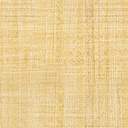 